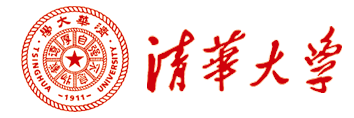 清华大学实战执行力提升高级研修班清华大学企业管理教育培训一直致力于服务和推动中国工商业领域的发展，随着社会经济飞速进步，企业自身的有效管理需求比以往显得尤为重要。因此，吸引和培养并留住企业、公司内部优秀、有潜质的人才成为企业培训工作的关键。 为此，“清华大学实战执行力提升高级研修班”将员工自身的培养和发展与企业战略结合起来，举办基于执行力提升的企业战略、文化与精神的短期训练营项目，在重视企业战略和推举的企业文化准则框架内，正确培养，发展壮大企业的领导层群里力量。成功的企业，离不开大批有魅力有文化有影响力的成功领导群体支撑，才能更具效力和生产力。那么训练一批成功企业经理人，能够倾听理解市场和环境要求并及时作出对应调整，拥有所信奉遵守的价值观和职业准则，是企业战略执行力取得成功的重点。 “清华大学实战执行力提升高级研修班”就是为企业战略的实现保驾护航，兼具企业战略，实现人才战略的执行力有效落地。【课程目标】实战演练，有效驾驭管理工具，提升执行能力，增强职业素养。【学员对象】企业中高层管理者、董事会秘书、总经理助理、人力资源总监等。【培训方法】清华大学校内统一上课。面授+案例研讨【学习费用】8800元/人（含听课费、资料费、活动费），食宿交通费自理。【招生名额】60人，企业可团体报名。【学习时间】集中一次学习6天即可结业。2015年9月14-19日，   9月13日报到。【学籍证书】学完规定课时，经考核合格者，由清华大学教育培训处颁发统一编号的结业证书，加盖钢印。【课程简要】
清华大学实战执行力提升高级研修班报名表1.战略执行模型成功的关键2.企业核心竞争力与战略执行3.中国做人学问与职业忠诚精神4.战略管理规划与执行5.有效沟通与团队建设6.中层管理者的角色认知7.现代企业治理与组织升级8.时间管理与会议运营管理9.如何激励与量化授权10.高效能管理者11.组织高效能的整合12.目标管理、目标执行、计划制订13.战略执行力实战工具14.品牌战略与执行15.创新思维之问题分析与解决16.职业素养修炼与职场竞争力17.提升执行力的4把钥匙18.培养自动自发的职业素养19.团队建设与跨部门协作20.建设执行性企业文化21.中层管理人员管理技巧提升22.基于客户订单的流程执行23.管理者的五维管理能力塑造24.团队合作与双赢25.高品质的工作细节管理26.冲突管理与部属培育27.高效能管理者七项修炼28.情绪与压力管理29.执行过程中常犯的十个错误与解决对策30.储备干部管理技能提升训练31.职业形象塑造与魅力提升32.职业形象塑造与商务礼仪33.性格色彩学及其运用34.领导的社交礼仪与交际艺术姓    名性 别性 别民 族贴照片处籍    贯学 历学 历专 业贴照片处身份证号出生年月贴照片处职    务电   话传 真单位名称手 机单位地址邮政编码公司网址E—mail教育经历工作经历是否住宿是否住宿□是       □否               □是       □否               □是       □否               □是       □否               □是       □否               □是       □否               □是       □否               □是       □否               代办报名联系方式代办报名联系方式代办人：              手机 ：                    邮箱：代办人：              手机 ：                    邮箱：代办人：              手机 ：                    邮箱：代办人：              手机 ：                    邮箱：代办人：              手机 ：                    邮箱：代办人：              手机 ：                    邮箱：代办人：              手机 ：                    邮箱：代办人：              手机 ：                    邮箱：联   系方   式联   系方   式联 系 人: 张老师                              电子邮箱：893774932@qq.com电    话: 010-57100393                        传    真：010-69729883地    址：清华大学华业大厦三区二层3206室     邮    编：100084联 系 人: 张老师                              电子邮箱：893774932@qq.com电    话: 010-57100393                        传    真：010-69729883地    址：清华大学华业大厦三区二层3206室     邮    编：100084联 系 人: 张老师                              电子邮箱：893774932@qq.com电    话: 010-57100393                        传    真：010-69729883地    址：清华大学华业大厦三区二层3206室     邮    编：100084联 系 人: 张老师                              电子邮箱：893774932@qq.com电    话: 010-57100393                        传    真：010-69729883地    址：清华大学华业大厦三区二层3206室     邮    编：100084联 系 人: 张老师                              电子邮箱：893774932@qq.com电    话: 010-57100393                        传    真：010-69729883地    址：清华大学华业大厦三区二层3206室     邮    编：100084联 系 人: 张老师                              电子邮箱：893774932@qq.com电    话: 010-57100393                        传    真：010-69729883地    址：清华大学华业大厦三区二层3206室     邮    编：100084联 系 人: 张老师                              电子邮箱：893774932@qq.com电    话: 010-57100393                        传    真：010-69729883地    址：清华大学华业大厦三区二层3206室     邮    编：100084联 系 人: 张老师                              电子邮箱：893774932@qq.com电    话: 010-57100393                        传    真：010-69729883地    址：清华大学华业大厦三区二层3206室     邮    编：100084汇  款地  址汇  款地  址请收到录取通知书后办理汇款，学费统一汇款到清华大学指定账户开 户 行：中国工商银行北京分行海淀西区支行帐     号：0200  0045  0908   9131  550名     称：清华大学注：汇款时请注明***（学员名字）学费    请收到录取通知书后办理汇款，学费统一汇款到清华大学指定账户开 户 行：中国工商银行北京分行海淀西区支行帐     号：0200  0045  0908   9131  550名     称：清华大学注：汇款时请注明***（学员名字）学费    请收到录取通知书后办理汇款，学费统一汇款到清华大学指定账户开 户 行：中国工商银行北京分行海淀西区支行帐     号：0200  0045  0908   9131  550名     称：清华大学注：汇款时请注明***（学员名字）学费    请收到录取通知书后办理汇款，学费统一汇款到清华大学指定账户开 户 行：中国工商银行北京分行海淀西区支行帐     号：0200  0045  0908   9131  550名     称：清华大学注：汇款时请注明***（学员名字）学费    请收到录取通知书后办理汇款，学费统一汇款到清华大学指定账户开 户 行：中国工商银行北京分行海淀西区支行帐     号：0200  0045  0908   9131  550名     称：清华大学注：汇款时请注明***（学员名字）学费    请收到录取通知书后办理汇款，学费统一汇款到清华大学指定账户开 户 行：中国工商银行北京分行海淀西区支行帐     号：0200  0045  0908   9131  550名     称：清华大学注：汇款时请注明***（学员名字）学费    请收到录取通知书后办理汇款，学费统一汇款到清华大学指定账户开 户 行：中国工商银行北京分行海淀西区支行帐     号：0200  0045  0908   9131  550名     称：清华大学注：汇款时请注明***（学员名字）学费    请收到录取通知书后办理汇款，学费统一汇款到清华大学指定账户开 户 行：中国工商银行北京分行海淀西区支行帐     号：0200  0045  0908   9131  550名     称：清华大学注：汇款时请注明***（学员名字）学费    